AthugiðVinsamlegast farið vandlega yfir stærðir og prentliti á þessari próförk. Með samþykki prófarkarinnar er kaupandi ábyrgur fyrir útliti, prentlitum og stærðum.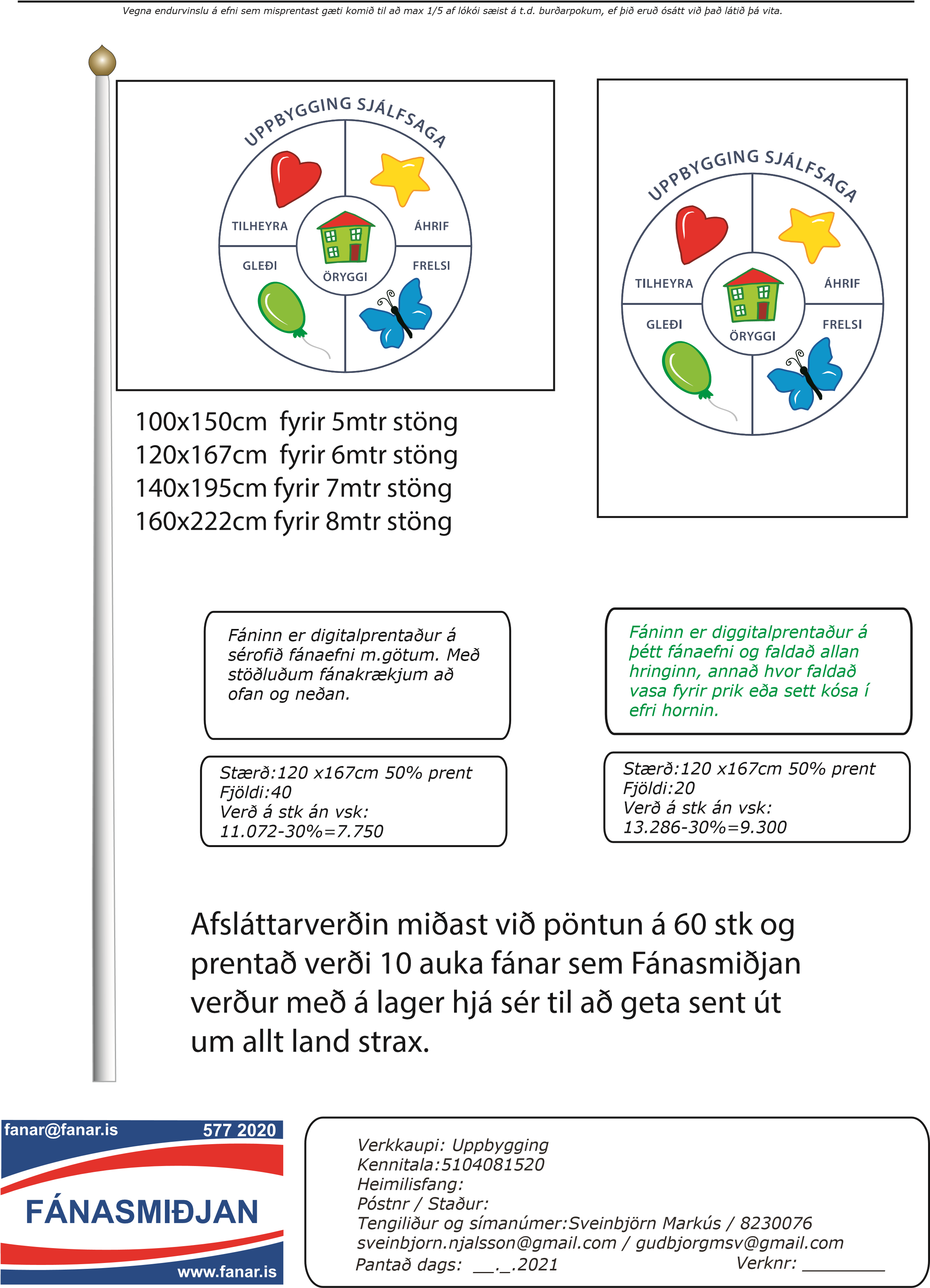 